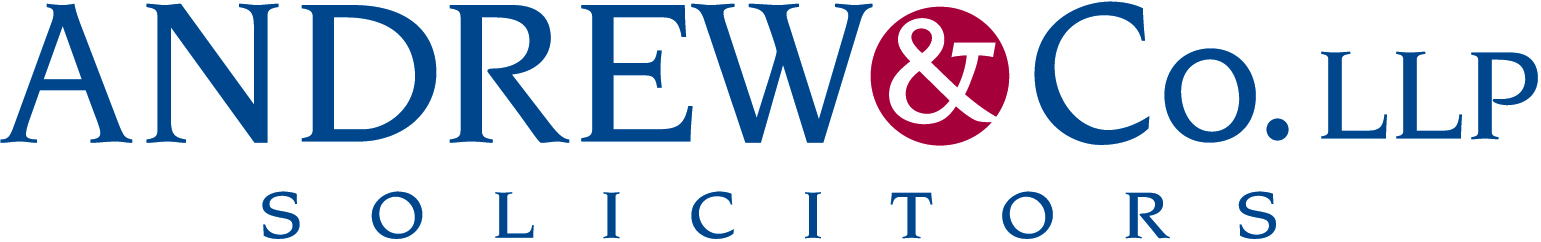 News release3rd March 2014Top Financial Commentator to Share Wealth of KnowledgeOne of Britain’s best known market commentators, Justin Urquhart Stewart, will be sharing his wealth of knowledge on financial markets and investment opportunities when he comes to Lincoln later this month.Justin, who regularly appears on BBC and Sky News, will be speaking at law firm Andrew & Co’s Wealth Management Seminar at the Bentley Hotel on 18th March.A former City Personality of the Year, Justin is Director and co-founder of Seven Investment Management which looks after £6bn of assets on behalf of financial wealth managers and other professional intermediaries.Andrew & Co’s Private Client Head, Helen Newson says she’s delighted to be able to have secured Justin as the guest speaker at the seminar.“This is a rare opportunity to hear from one of the UK’s most trusted market commentators who will be giving a valuable insight into the financial markets and investment prospects in both the UK and the wider world,” she said.“As well as discussing the current economic outlook and predictions for the future, Justin will also be giving some vital pointers on the world of investing for first-timers, high income earners and those interested in the emerging market economies which offer higher growth but more risk.“Don’t miss this opportunity to have your questions answered by one of the country's leading investment commentators.”The seminar will also include a short case study from Helen and Private Client Partner Alison Short on relevant legal issues.The seminar, which will get under way with a full English and continental breakfast at 8.15am on 18th March, is open to Andrew & Co clients and members of the public although places are limited and will be reserved on a first come, first served basis. The seminar will conclude at around 10.45 am.To find out more or to secure your place please contact Andrew & Co on 01522 512123.EndsNotes to EditorsAndrew & Co LLP is one of the longest established independent law firms in the East Midlands, having been set up in 1832.It offers a comprehensive range of legal services to private individuals and businesses across a wide range of sectors including renewable energy, agriculture, personal injury, conveyancing, charity and non-for-profit, family and employment law.Andrew & Co has 60 staff based at its offices in on Nettleham Road in Lincoln and Kirkgate in Newark.For further information please contact:Kate StrawsonDirectorShooting Star PRkate@shootingstar-pr.co.uk01522 52854007733 230293